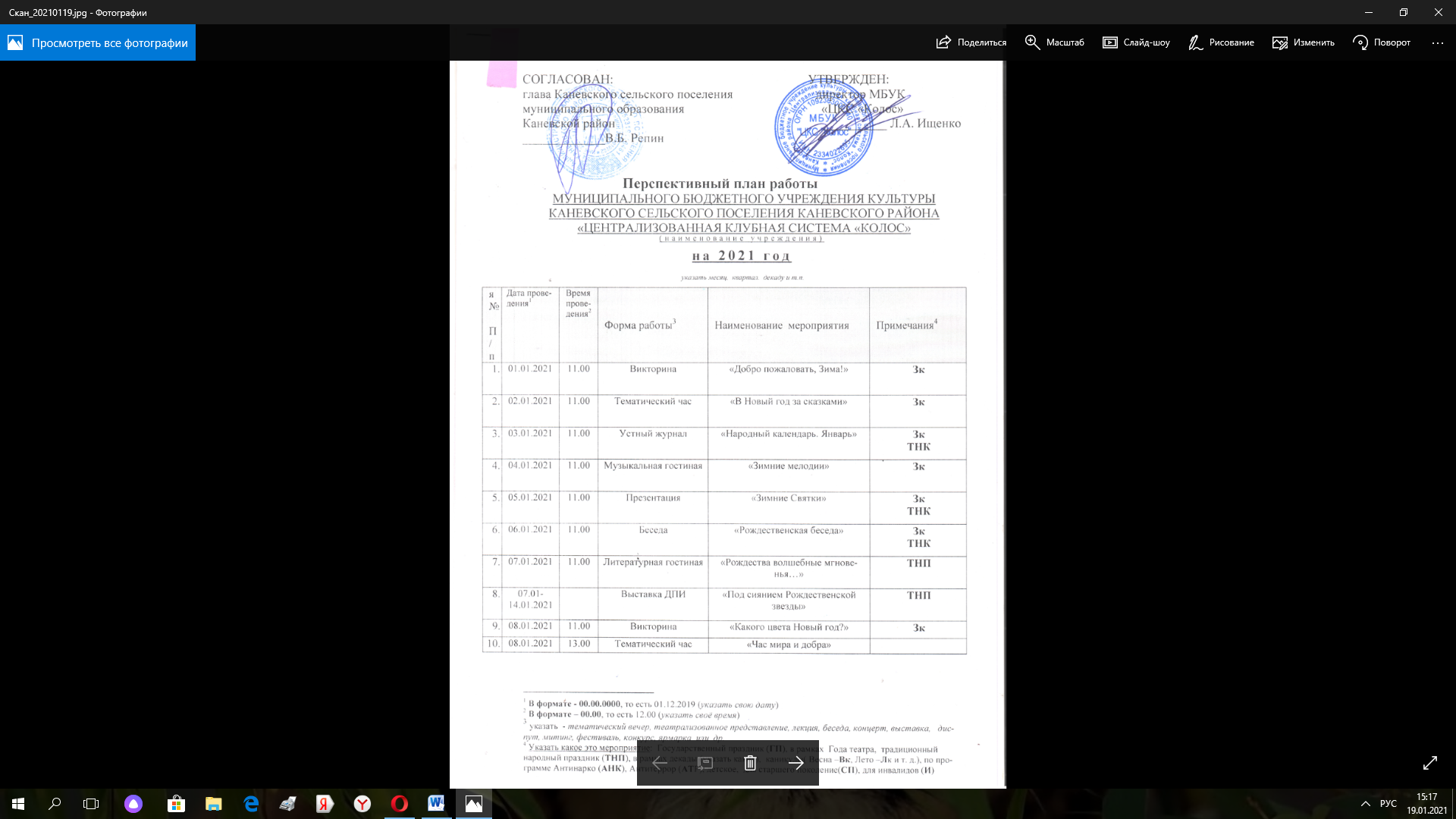 2209.01.202111.00Лекция«Снежные забавы»ЗкТНК10.01.202111.00Акция«Накормите птиц зимой»Зк11.01.202113.00Тематический час, посвященный международному дню «Спасибо»«Волшебное слово»Детское(Ровесник)12.01.202113.00Видео гостиная«Дружба народов»Гармонизация13.01.202116.00Обряд вождения Козы«Пустите колядовать!»ТНП14.01.202113.00Устный журнал«Васильев вечер»ТНК14.01.202115.00Клубная гостиная«Поем и танцуем, колядуем, колядуем»СП15.01.202113.00Видео гостиная«Я – семья – род – народ»Детское(Казачата)18.01.202113.00Тематический час «Мастерская здоровья»АНК19.01.202113.00Презентация«Крещенский сочельник»ТНП20.01.202113.00Клубная гостиная«Национальные традиции - богатство русской культуры»ТНК(Фолк –клуб)21.01.202113.00Викторина«У воспитанных ребят все дела идут на лад!»Профилактика правонарушений22.01.202113.00Мастер - класс«Кукла – пеленашка»ТНК(Задоринка)25.01.202113.00Литературная гостиная, посвященная открытию месячника по оборонно-массовой и военно - патриотической работе«Нам жить и помнить»Патриотика26.01.202113.00Беседа«Печка – матушка»ДетскоеТНК27.01.202113.00Литературная гостиная«Голос блокадного Ленинграда»Патриотика28.01.202113.00Конкурс рисунков«Зимние узоры»Детское29.01.202113.00Конкурс чтецов«Баллада о солдате»Патриотика01.02.202113.00Видео гостиная«Путешествие в прошлое нашей станицы»Детское(Казачата)01.02.202114.00Устный журнал«Народный календарь. Февраль»ТНК01.02-23.02.2021Акция«Посылка солдату»Патриотика02.02.202113.00Устный журнал«Сталинград: 200 дней мужества и стойкости»Патриотика03.02.202113.00Тематический час«Законы, которые нас защищают»Профилактика правонарушений04.02.202113.00Видеотека«Старые, добрые мультфильмы»Детское05.02.202113.00Урок мужества«Каневская в огне войны»Патриотика08.02.202113.00Викторина«Занимательная наука»Детское(Ровесник)09.02.202113.00Устный журнал«Игры народов мира»Гармонизация10.02.202113.00Конкурс песен«Песня в военной шинели»Патриотика11.02.-23.02.2021Тематическая фотовыставка«Подвиг, мужество и слава»Патриотика12.02.202113.00Беседа«Забытые игры»ТНК(Задоринка)15.02.202113.00Лекция«Сретение Господне»ТНП15.02.202114.00Урок мужества«Солдат войны не выбирает»Патриотика16.02.202113.00Викторина«Да или нет?»Детское17.02.202113.00Лекция«В центре внимания – жизнь»АНК18.02.202113.00Тематический час«Их именами названы улицы»Патриотика19.02.202113.00Брейн – ринг, посвященный Международному дню родного языка«Родной язык»Детское20.02.202113.00Музыкальная гостиная«Угадай мультфильм по песне»Детское23.02.202112.00Концертная программа, посвященная закрытию месячника по оборонно-массовой и военно-патриотической работе«Честь, надежность и оплот»ГППатриотика24.02.202115.00Клубная гостиная«Посиделки у самовара»СП25.02.202113.00Презентация«Музеи мира»Детское26.02.202113.00Викторина«В снежном царстве, в морозном государстве»Детское01.03.202113.00Акция«Спасём мир вместе!»АНК02.03.202113.00Устный журнал«Народный календарь. Март»ТНК03.03.202113.00Конкурс рисунков«Мамочка моя»Детское04.03.202113.00Мастер - класс«Подарок маме»Детское05.03.202113.00Литературная гостиная«Сказки народов мира»Гармонизация08.03.-14.03.2021Выставка ДПИ«Широкая Масленица»ТНК08.03.202112.00Концерт«Ты – женщина, и этим ты права»ГП08.03.202113.00Устный журнал«Понедельник - встреча»ТНК09.03.202112.00Лекция«Заигрыш»ТНК09.03.202113.00Викторина«История Масленицы»ТНК(Фолк – клуб)10.03.202112.00Устный журнал«Лакомка»ТНК10.03.202114.00Клубная гостиная«Масленица идёт – блин да мёд несёт»СП11.03.202112.00Лекция«Разгуляй»ТНК11.03.202113.00Мастер - класс«Кукла – Масленица»ТНК(Задоринка)12.03.202113.00Устный журнал«Тёщины вечёрки»ТНК13.03.202113.00Лекция«Золовкины посиделки»ТНК14.03.202111.00Народное гуляние«Прощённое воскресенье»ТНП15.03.202113.00Литературная гостиная«Свои права я знать хочу!»Профилактика правонарушений16.03.202113.00Презентация«Красоты Крыма»Гармонизация17.03.202113.00Викторина«Литературный ринг»Детское18.03.202113.00Тематический час«Ремёсла и промыслы народов»ТНК(Казачата)19.03.202113.00Литературная гостиная, посвященная Всемирному дню поэзии«Поэзии мир необъятный»Детское22.03.202111.00Игровая программа«День весёлых затей»Вк23.03.202111.00Музыкальная гостиная«В стране мелодий»Вк24.03.202111.00Презентация«Занимательные опыты»Вк25.03.202113.00Викторина«Театральная мозаика»Детское(Ровесник)26.03.202113.00Тематический час«Как Русь победила Степь»Патриотика29.03.202113.00Викторина«Лес и его обитатели»Детское30.03.202113.00Фотовыставка«Весеннее настроение»31.03.202113.00Презентация«Дорожный знак тебе не враг»ВКДетское01.04.202113.00Праздник«День смеха и веселья»Детское02.04.202111.00Устный журнал«Народный календарь. Апрель»ТНК05.04.202113.00Фотовыставка«Дружат дети всей земли»Гармонизация06.04.202111.00Беседа «Благовест»ТНП07.04.202113.00Агитбригада, посвященная Всемирному дню здоровья«Будь здоров!»Детское08.04.202113.00Тематический час«Мир российской анимации»Детское09.04.202113.00Литературная гостиная«С открытым сердцем, с добрым словом»СП12.04.202113.00Видео гостиная, посвященная Дню космонавтики«Мы и космос»ГП(Ровесник)12.04.202111.00Литературная гостиная«День космонавтики»ГП13.04.202113.00Устный журнал«Казачий фольклор: пословицы, поговорки о казачьей дружбе»ТНК(казачата)14.04.202113.00Презентация«О будущем всерьез»АНК15.04.202113.00Музыкальная гостиная«Мульт-караоке»Детское16.04.202113.00Викторина«Александр Невский: подвиги за Веру и Отечество»Патриотика19.04.202113.00Видео-гостиная«Цирки мира»Детское 20.04.202113.00Игровая программа«Учусь быть гражданином»Профилактика правонарушений21.04.202113.00Кукольный спектакль«Что такое доброта»Детское22.04.202113.00Лекция«Земля – наш общий дом»Детское23.04.202113.00Беседа«Вербное воскресенье»ТНП26.04. – 02.05. 2021Выставка ДПИ«Пасхальная»ТНП26.04.202113.00Экскурсия «Вот чем богата казачья хата»ТНК27.04.202113.00Музыкальная гостиная«История одной  песни»СП28.04.202113.00Мастер-класс«Открытка ветерану»Патриотика 29.04.202113.00Флешмоб, посвященный Международному дню танца»«Я хочу танцевать»Детское 30.04.2021Фотовыставка «Ах, этот май!»01.05.202113.00Литературная гостиная«История праздника весны и труда»ГП02.05.202113.00Видео-гостиная «Пасхальный благовест»ТНП03.05.202113.00Мастер-класс«Пасхальная голубка»ТНП04.05.202113.00Устный журнал«Народный календарь. Май»ТНК05.05.202113.00Тематическая выставка«А память священна»Патриотика 06.05.202113.00Литературная гостиная«Поэты-современники о войне»Патриотика 07.05.202113.00Клубная гостиная«Весенний вальс»СП09.05.202112.00Концерт «Победная весна»ГП09.05.202113.00Театрализованная постановка«Дорогами войны»ГППатриотика 10.05.202113.00Тематический час«Красная горка»ТНП11.05.202113.00Беседа«Национальные подвижные игры народов России»Гармонизация12.05.202113.00Музыкальная гостиная«Мульт-караоке»Детское 13.05.202113.00Беседа«Традиции Кубанской семьи»ТНК14.05.202113.00Конкурс рисунков«СемьЯ»Детское (Ровесник)17.05.202113.00Лекция«Правила дорожные – друзья надежные»Профилактика правонарушений18.05.202113.00Презентация «Предания старины глубокой»ТНК(Фолк-клуб)19.05.202113.00Музыкальная гостиная«История одной песни»СП20.05.202113.00Культурно-спортивное мероприятие«Ключи к здоровью»АНК21.05.202113.00Презентация «Забытые умения и ремесла»ТНКДетское 24.05.202111.00Викторина, посвященная Дню славянской письменности и культуры«Азбука – не бука, а забава и наука»Патриотика 25.05.202113.00Викторина «Счастливый случай»Детское 26.05.202113.00Презентация «Станичные рекорды»Детское 27.05.202113.00Устный журнал«Игрушечных дел мастера»ТНК28.05.202113.00Кукольный спектакль«Поговорим про вежливость»Детское 31.05.202111.00Лекция«Дымная петля»АНК01.06.202111.00Праздник«Лето, солнце, дружба – вот что детям нужно!»ЛК01.06.202111.00Викторина «Главные символы родной Кубани»Патриотика 02.06.202111.00Устный журнал«Народный календарь. Июнь»ТНК03.06.202111.00Викторина «Русское красноречие»Детское 04.06.202111.00Литературная гостиная«И сквозь века и поколенья он не устанет удивлять…»Детское 07.06.202111.00Презентация«Школа веселых наук»ЛК08.06.202111.00Лекция «Безопасность во время летних каникул»Детское 12.06.202112.00Концерт«От Волги и до Енисея, Россия моя Россия…»ГП09.06.202111.00Игровая программа«Давай дружить»ЛК(Ровесник)10.06.202111.00Тематический час«Дружные поварята»Гармонизация 11.06.202111.00Тематический час«Этой силе имя есть – Россия»Детское (Казачата)15.06.202111.00Конкурс рисунков«Лето – это маленькая жизнь»Профилактика правонарушений16.06.202111.00Музыкальная гостиная«Мульт- караоке»Детское 17.06.202115.00Клубная гостиная«Давайте вечер песне посвятим»СП18.06.202111.00Мастер-класс«Кукла Берегиня»ТНК(Задоринка)20.06.202111.00Устный журнал«Троица: традиции, обычаи, обряды»ТНП20.06.202113.00Мастер-класс«Танцующие куклы из травы»ДПИ21.06.202111.00Викторина «Природа вокруг нас»Детское 22.06.202111.00Литературная гостиная«И мы в историю войны заглянем снова»Патриотика23.06.202111.00Презентация«История Олимпиады»Детское 24.06.202111.00Кукольный спектакль«Осторожно на дороге»Детское 25.06.202111.00Музыкальная гостиная«История одной песни»СП26.06.202111.00Акция«Пусть всегда будет завтра»АНК28.06.202111.00Тематический час«День добрых дел»ЛК29.06.202111.00Презентация «Путешествие по планете»Детское 30.06.202111.00Видео-гостиная«Творческий остров»ЛК01.07.202111.00Устный журнал«Народный календарь. Июль»ТНК02.07.202111.00Презентация«Все профессии важны»ЛК05.07.202113.00Экскурсия «Я поведу тебя в музей»ТНК06.07.202111.00Праздник«Шоколадная вечеринка»ЛК(Ровесник)07.07.202115.00Клубная гостиная«Моя семья – мое богатство»СП08.07.202111.00Литературная гостиная«День Семьи любви и верности»ГП08.07.202113.00Беседа«Великое чудо – Семья»ТНК08.07.202112.00Концерт «Любовью дорожить умейте!»ГП09.07.202111.00Лекция«Толерантность: гармония межнациональных отношений»Гармонизация 09.07.202113.00Тематический час«Полтавская битва»Патриотика 12.07.202111.00Устный журнал«Русские народные промыслы»ТНК(Фолк-клуб)13.07.202111.00Лекция«Природа и человек»ЛК14.07.202111.00Мастер-класс«Кукла Малышок-голышок»ТНК15.07.202111.00Тематический час«Ты в мире информации»Профилактика правонарушений15.07.202113.00Музыкальная гостиная«Мульт-караоке»Детское 16.07.202111.00Викторина«В мире животных»ЛК19.07.202111.00Музыкальная гостиная«Живет в народе песня»ТНК(казачата)20.07.202111.00Культурно-спортивное мероприятие«Спортивный калейдоскоп»АНК22.07.202111.00Тематический час«Словарь вежливых слов»ЛК23.07.202111.00Презентация«О Родине, о доблести о славе»Патриотика23.07.202113.00Кукольный спектакль«Давай поиграем»Детское ЛК26.07.202111.00Беседа «Ларец мудрых сказок»ТНК27.07.202111.00Экскурсия«День юного туриста»ЛК28.07.202111.00Тематический час«Крещение Руси»ТНК29.07.202111.00Музыкальная гостиная«История одной песни»СП30.07.202111.00Викторина«Умники и умницы»ЛК02.08.202111.00Тематический час«В честь героев былых времен»Патриотика03.08.202111.00Устный журнал«Народный календарь. Август»ТНК04.08.202111.00Викторина «Музыкальный час»ЛК05.08.202111.00Тематический час«Вокруг света»ЛК06.08.202111.00Презентация «Сказки всем на удивление»ЛК09.08.202111.00Устный журнал«Гангунт – первая победа русского флота»Патриотика 10.08.202111.00Беседа«Толерантность – путь к культуре мира»Гармонизация 11.08.202111.00Мастер-класс«Куколка на счастье»ТНК12.08.202111.00Клубная гостиная«Первый Спас медовый- будьте все здоровы!»СП13.08.202111.00Беседа«Медовый спас»ТНП16.08.202111.00Устный журнал«Сладкое лето. Праздник трех Спасов»ТНК(казачата)17.08.202111.00Кукольный спектакль«Удивительный мир вокруг нас»Детское ЛК18.08.202111.00Игровая программа«Счастливое детство»АНК18.08.202113.00Музыкальная гостиная «Мульт-караоке»Детское ЛК19.08.202111.00Презентация«Яблочный спас»ТНП19.08.2021Выставка ДПИ«Яблочный Спас»ТНП20.08.202111.00Игровая программа«Азбука безопасности»ЛК22.08.202111.00Акция«Символ славы – флаг России»ГППрофилактика правонарушений22.08.202113.00Литературная гостиная«История флага»ГП23.08.202111.00Урок мужества«Битва на Курской дуге»Патриотика 24.08.202111.00Презентация«Любители природы»ЛК25.08.202111.00Фото - квест«Поиски клада»ЛК26.08.202111.00Викторина«Знатоки кино»ЛК(Ровесник)27.08.202111.00Тематический час «Хлебный спас – всего про запас»ТНП27.08.202113.00Музыкальная гостиная«История одной песни»СП30.08.202111.00Викторина«В мире сказок»ЛК31.08.202111.00Флешмоб«Нам лето подарило чудеса»ЛК01.09.202113.00Устный журнал«Народный календарь. Сентябрь»ТНК02.09.202113.00Час информации«Нам не забыть тех страшных дней»Патриотика03.09.202113.00Тематический час«Вместе против террора»Патриотика 04.09.202113.00Выставка ДПИ и МК по ткачеству«Город мастеров»ТНК04.09.202114.00Литературная гостиная«С Днем рождения, станица!»СП06.09.202113.00Мастер-класс «Кукла Подорожница»ТНК07.09.202113.00Кукольный спектакль«Чему учат в школе»Детское 08.09.202113.00Лекция«Во славу Отечества»(Бородино)Патриотика 09.09.202113.00Викторина«Мои права и обязанности»Профилактика правонарушений10.09.202113.00Акция, посвященная Дню трезвости «Смотри на мир трезво!»11.09.202113.00Устный журнал«Тендра – победа Адмирала Ушакова»Патриотика 12.09.202113.00Литературная гостиная«»История побед Александра Невского»Патриотика 13.09.202112.00Концертная программа«Цвети, Кубань!»Патриотика 14.09.202113.00Музыкальная гостиная «Мульт-караоке»Детское 15.09.202113.00Презентация «Диалог – путь к пониманию»Гармонизация16.09.202113.00Викторина«О братьях наших меньших»Детское 17.09.202113.00Тематический час«День кубанской семьи»ТНК(казачата)17.09.202113.30Тематический час«Дороги, которые мы выбираем»АНК20.09.202113.00Викторина «Умники и умницы»Детское 21.09.202113.00Беседа«Рождество Богородицы»ТНП21.09.202114.00Презентация «Не меркнет летопись побед»Патриотика 22.09.202113.00Музыкальная гостиная«История одной песни»СП23.09.202113.00Тематический час«Веселый светофор»Детское 24.09.202113.00Презентация«Загадки со всего света»Детское 25.09.202115.00Клубная гостиная«Капустные вечерки»СП27.09.202113.00Беседа«Воздвижение креста Господня»ТНП28.09.202113.00Презентация «Традиционная казачья кухня»ТНК(Фолк-клуб)29.09.202113.00Видео-гостиная«Подводный мир»Детское 30.09.202113.00Экскурсия «Одежда кубанских казаков»ТНК01.10.202111.00Музыкальная гостиная, посвященная Международному дню музыки«Под звуки музыки чудесной…»Детское(Ровесник)01.10.202112.00Концерт «А в сердце молодость поет»ГП01.10.202113.30Литературная гостиная«День пожилых людей»ГП04.10.202113.00Устный журнал«Народный календарь. Октябрь»ТНК05.10.202113.00Фото-галерея«Учительница первая моя»06.10.202113.00Беседа«Молоденький умок старым умом крепится»ТНК(Казачата)08.10.202113.00Тематический час«Освобождение Краснодарского края от немецко-фашистских захватчиков»Патриотика 11.10.202113.00Кукольный спектакль «Краски осени»Детское 12.10.202113.00Мастер-классКукла Зайчик на пальчикТНК13.10.202115.00Клубная гостиная«Покровские беседы»СП14.10.202113.00Тематический час«На Покрова – богаты закрома»ТНК15.10.202113.00Викторина «Угадай персонаж»Детское 18.10.202113.00Викторина«Кубань многонациональная»Гармонизация 19.10.202113.00Презентация «Путешествие в страну забытых игр»ТНК20.10.202113.00Музыкальная гостиная«История одной песни»СП21.10.202113.00Акция«Живи ярко!»АНК22.10.202113.00Лекция «Есть повод подумать»Профилактика правонарушений25.10.202111.00Праздник «Дружба начинается с улыбки»ОК26.10.202111.00Викторина «Путешествие по цветным морям»ОК28.10.202111.00Музыкальная гостиная«Мульт-караоке»ОК29.10.202111.00Презентация «Осенний калейдоскоп»ОК001.11.202113.00Устный журнал«Народный календарь. Ноябрь»ТНК02.11.202113.00Фото-галерея «Краски сказочной осени»03.11.202113.00Тематический час«Академия дорожных наук»Детское 04.11.202113.00Литературная гостиная«День народного единства»ГП04.11.202112.00Концерт «От Москвы до самых до окраин…»ГП07.11.202113.00Презентация «Судьба и Родина – едины»Патриотика 08.11.202113.00Экскурсия «Традиционная кубанская кухня»ТНК09.11202113.00Видео-гостиная«Путешествие по Диснейленду»Детское 10.11.202113.00Мастер-класс«Кукла Колокольчик»ТНК11.11.202113.00Тематический час«Растем вместе»Профилактика правонарушений12.11.202113.00Презентация «Кузьминки – об осени поминки»ТНП15.11.202113.00Видео-гостиная«Возьмемся за руки, друзья»Гармонизация 16.11.202113.00Тематический час«Свои традиции знай, чужие уважай»ТНК(казачата)17.11.202113.00Видео гостиная«В гостях у сказки»(Ровесник)17.11.202114.00Кукольный спектакль«Давай дружить»Детское 18.11.202113.00Беседа «Знать, чтобы не оступиться»АНК19.11.202114.00Музыкальная гостиная«Мульт-караоке»Детское 22.11.202113.00Викторина «Что? Где? Когда?»Детское 23.11.202113.00Тематический час«Устное народное творчество кубанских казаков»ТНК(Фолк-клуб)24.11.202115.00Клубная гостиная«Филипповки»СП25.11.202113.00Музыкальная гостиная«История одной песни»СП26.11.202111.00Выставка ДПИ«Подарок маме подарю»ДПИ28.11.202112.00Концерт «Поговори со мною мама»ГП29.11.202113.00Викторина «Зоологические забеги»Детское 30.11.202113.00Фото-галерея«Мой домашний питомец»Детское 01.12.202113.00Лекция «Береги себя для жизни»АНК01.12.202111.00Презентация «Слава русских моряков»Патриотика 02.12.202113.00Устный журнал«Народный календарь. Декабрь»ТНК03.12.202113.00Тематический час«Неизвестный солдат»Патриотика06.12.202113.00Тематический час«Контрнаступление под Москвой»Патриотика 07.12.202113.00Презентация «Зима- пора чудес»Детское (ровесник)08.12.202113.00Лекция «Великие русские художники»Детское 09.12.202113.00Урок мужества«Герои Отечества»Патриотика10.12.202113.00Беседа «Сундучок тетушки Матрены»ТНК12.12.202113.00Брейн-ринг«Конституция и Я»ГП13.12.202113.00Беседа «Нескучный вечерок»ТНК(казачата)14.12.202113.00Тематический час«Хоровод дружбы»Гармонизация 15.12.202113.00Игровая программа «Страна особых правил»Профилактика правонарушений16.12.202113.00Викторина «Зимние забавы»Детское 17.12.202113.00Тематический час«Никола зимний»ТНК20.12.202113.00Музыкальная гостиная«Новогодняя мозаика»Детское 21.12.202113.00Беседа «Забавы вокруг печки»ТНК21.12. – 30.12.202110.0016.00Новогодний спектакль«Новогоднее чудо»22.12.202113.00Фото-галерея«Настроение – новогоднее!»Детское 23.12.202115.00Клубная гостиная«Зимние традиции»СП24.12.-31.12.2021Выставка ДПИ«Новогодний карнавал»27.12.202113.00Мастер-класс«Рождественский ангел»ТНК28.12.202113.00Кукольный спектакль«Однажды в новый год»Детское 29.12.202113.00Музыкальная гостиная«Мульт-караоке»Детское»30.12.202113.00Музыкальная гостиная«История одной песни»СП